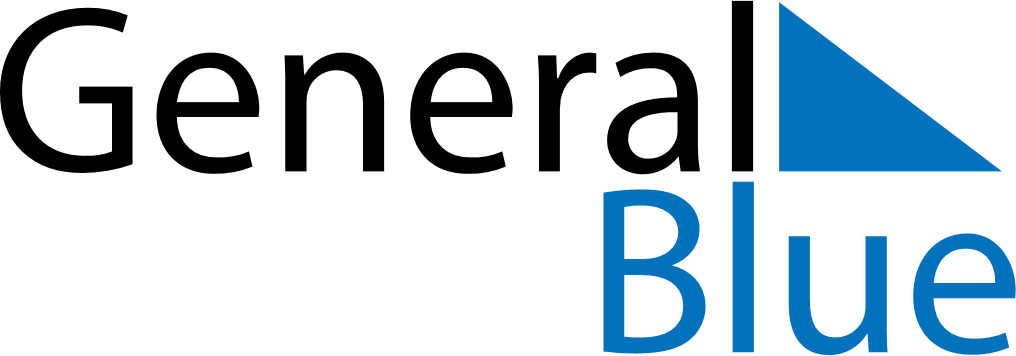 June 2020June 2020June 2020LiechtensteinLiechtensteinMondayTuesdayWednesdayThursdayFridaySaturdaySunday1234567Whit Monday891011121314Corpus ChristiFeiertagsbrücke15161718192021222324252627282930